中石油物探培训中心外宾宾馆交通指南一、中石油物探培训中心外宾宾馆联系人：张焰 ：电话：0312-3738585     手机：13831207582二、为方便学员报到，学员自行前往物探培训中心外宾宾馆乘车路线：1、从北京西站下车的学员可到六里桥东乘坐838路公交车至涿州市政府站下车即到物探培训中心外宾宾馆。2、从北京火车站下车的学员，可先乘坐公交至天桥，换乘838路公交车至涿州市政府站下车即到物探培训中心外宾宾馆。3、坐飞机的学员可从机场乘大巴至西单或北京站，转天桥乘838路公交车至涿州市政府站下车即到物探培训中心外宾宾馆。4、从北京西站可乘高铁到涿州东站下车，乘出租车15分钟即到物探培训中心外宾宾馆。三、中石油物探培训中心外宾宾馆位置示意图中石油物探培训中心外宾宾馆坐落于京石高速路涿州出口西侧5公里，东方公司总部北侧。外宾宾馆总台电话：0312-3822212。参加培训人员自驾车可直接从京港澳高速（京石高速）涿州出口出来，沿范阳路西行到东方公司总部，其北侧即到物探培训中心外宾宾馆。如下图所示：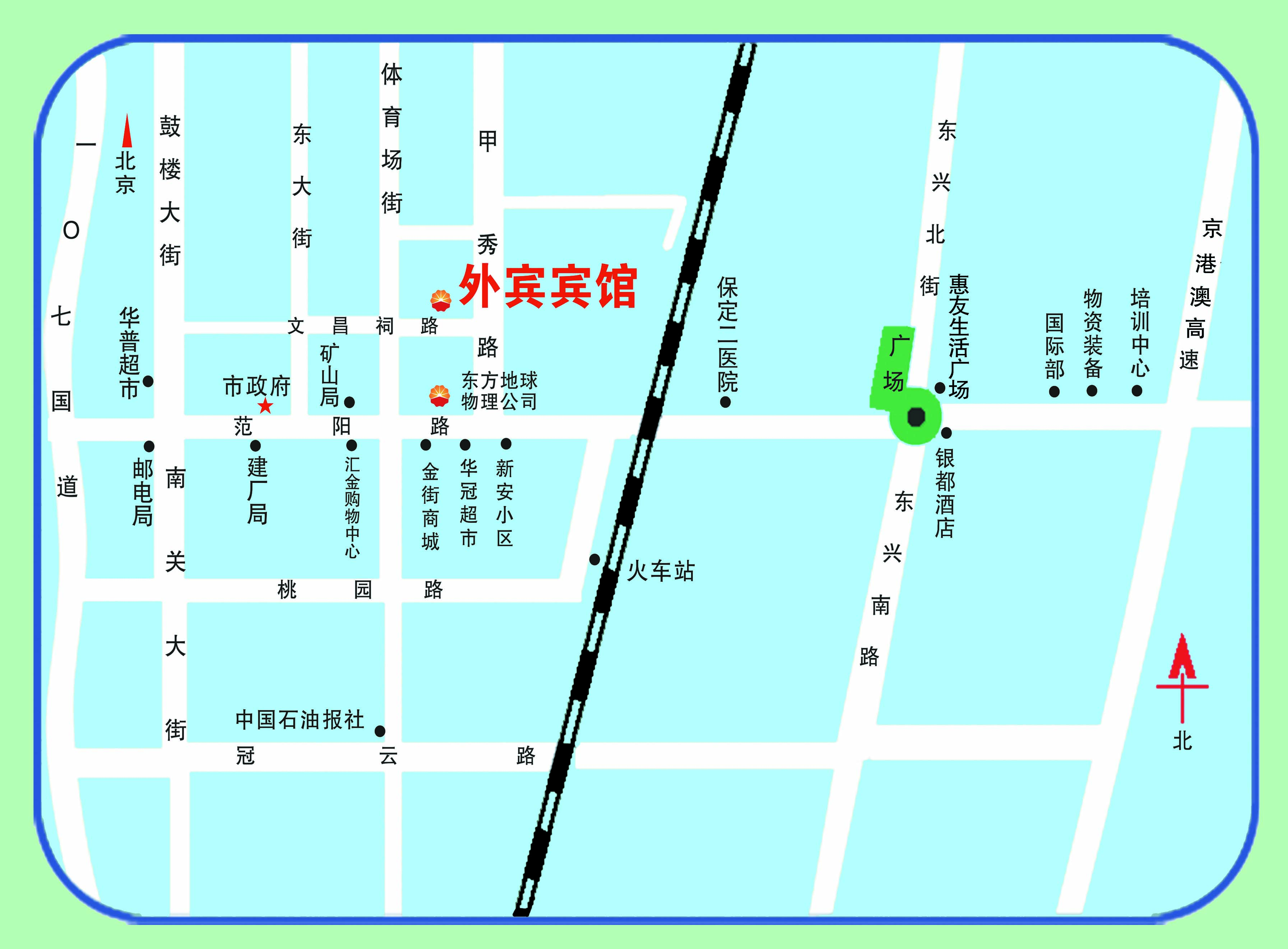 四、物探培训中心外宾宾馆地址：河北省涿州市文昌祠路93号，东方地球物理勘探有限责任公司北侧。